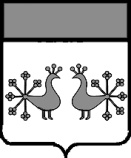 Ивановская областьВерхнеландеховский муниципальный районА Д М И Н И С Т Р А Ц И Я  ВЕРХНЕЛАНДЕХОВСКОГО МУНИЦИПАЛЬНОГО РАЙОНАП О С Т А Н О В Л Е Н И Еот    11. 10. 2018    №   389  – ппос. Верхний ЛандехО внесении изменения в постановление администрации Верхнеландеховского муниципального района от 25.01.2018 № 29-п В связи с изменением объема финансирования:Внести в постановление администрации Верхнеландеховского муниципального района от 25.01.2018 № 29-п «Об утверждении базового норматива затрат на оказание муниципальных услуг населению на территории Верхнеландеховского муниципального района муниципальным бюджетным учреждением «Верхнеландеховский многофункциональный центр предоставления государственных и муниципальных услуг «Мои Документы» следующее изменение: приложение к постановлению изложить в новой редакции (прилагается).Глава Верхнеландеховскогомуниципального района                                                                Н.Н.СмирноваПриложениек постановлениюадминистрации Верхнеландеховскогомуниципального районаот    11. 10. 2018   №  389 - пУтвержден
постановлением администрации                                                                     Верхнеландеховского муниципального   района                                                                                                        от  25.01. 2018   № 29 - п                                                                                                                                         (приложение)Базовые нормативы затрат на оказание муниципальных услуг муниципального бюджетного учреждения «Верхнеландеховский многофункциональный центр предоставления государственных и муниципальных услуг «Мои документы» на 2018 год и корректирующие коэффициенты                                                                                                                                              ( в  рублях)№ п/пПоказателиНаименование муниципальной услугиОрганизация предоставления государственных и муниципальных услуг в многофункциональных центрах предоставления государственных и муниципальных услуг1Значение базового норматива затрат, руб/услугу, в том числе:318,982норматив затрат на оплату труда с начислениями на выплаты по оплате труда работников, непосредственно связанных с оказанием муниципальной услуги, руб/услугу280,493норматив затрат на коммунальные услуги , необходимые для выполнения муниципального задания на оказание муниципальной услуги, руб/услугу17,224норматив затрат на содержание имущества, необходимого для выполнения муниципального задания на оказание муниципальной услуги, руб/услугу1,04Территориальный  корректирующий коэффициент1,4600295Отраслевой корректирующий коэффициент1